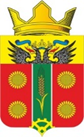 АДМИНИСТРАЦИЯ ИСТОМИНСКОГО СЕЛЬСКОГО ПОСЕЛЕНИЯАКСАЙСКОГО РАЙОНА РОСТОВСКОЙ ОБЛАСТИРАСПОРЯЖЕНИЕ28.12.2021                                   х. Островского                                            № 264Об утверждении плана реализациимуниципальной программы Истоминского сельского поселения «Молодёжь» на 2022 год. В соответствии с постановлением Администрации Истоминского сельского поселения от 01.08.2018 № 166 «Об утверждении Порядка разработки, реализации и оценки эффективности муниципальных программ Истоминского сельского поселения», постановлением Администрации Истоминского сельского поселения от 22.10.2018 № 233 «Об утверждении Перечня муниципальных программ Истоминского сельского поселения»,- 1. Утвердить план реализации муниципальной программы «Молодежь» Истоминского сельского поселения на 2022 год, согласно приложению.2. Настоящее распоряжение подлежит размещению на официальном сайте Администрации Истоминского сельского поселения и опубликованию в периодическом печатном издании Истоминского сельского поселения «Вестник».3. Контроль за выполнением настоящего распоряжения возложить на заместителя главы Администрации Истоминского сельского поселения Аракелян И.С.Глава АдминистрацииИстоминского сельского поселения 		                               Д.А. КудовбаПриложение к Распоряжению Администрации Истоминского сельского поселенияот 28.12.2021 года № 264План реализации муниципальной программы Истоминского сельского поселения «Молодёжь» на 2022 годГлава Администрации Истоминского сельского поселения       										Д.А. КудовбаСтатусНаименование программы, подпрограммы, основных мероприятийОтветственный исполнитель, соисполнитель, участник программыСрок реализацииОжидаемый результатОбъем ресурсного обеспечения(тыс. руб.)Объем ресурсного обеспечения(тыс. руб.)Объем ресурсного обеспечения(тыс. руб.)СтатусНаименование программы, подпрограммы, основных мероприятийОтветственный исполнитель, соисполнитель, участник программыСрок реализацииОжидаемый результатВсегоОбластной бюджетМестный бюджетИтого по муниципальной программе «Молодёжь»Администрация Истоминского сельского поселения31.12.2022 годХ0,00,0Подпрограмма 1  «Поддержка молодежных инициатив»Администрация Истоминского сельского поселения31.12.2022 годХ0,00,0Основное мероприятие1.1Обеспечение проведения мероприятий по вовлечению молодежи в социальную практику, поддержке молодежных инициативАдминистрация Истоминского сельского поселения31.12.2022 годХ0,00,0Подпрограмма 2Формирование патриотизма в молодежной средеАдминистрация Истоминского сельского поселения31.12.2022 годХ0,00,0Основное мероприятие 2.1. Обеспечение проведения мероприятий по содействию гражданско-патриотическому воспитанию молодых людейАдминистрация Истоминского сельского поселения31.12.2022 годХ0,00,0